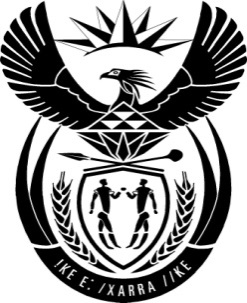 THE PRESIDENCY:  REPUBLIC OF SOUTH AFRICAPrivate Bag X1000, Pretoria, 0001NATIONAL ASSEMBLYQUESTIONS FOR WRITTEN REPLYQUESTION NO:	2269  Date Published:	October 2016	The Leader of the Opposition (DA) to ask the President of the Republic:(1)	With reference to section 91(2) of the Constitution of the Republic of South Africa, 1996 and in the light of the allegations by a certain person (name and details furnished) that private persons excercised these powers that were exclusively provided for him, what is his position regarding such allegations that the specified person was offered a cabinet position by a member of a certain family (name furnished) during meetings at their residence in October 2010 in return for the cancellation of an SA Airways route to India;(2)	was he present at a certain residence (name furnished) when the offer was allegedly made to the person;(3)	whether he held any meetings with the person between 1 October 2010 and 31 December 2010; if not, what is his position regarding claims to the contrary; if so, (a) how many meetings did the specified person request with him during the specified period, (b) how many requests resulted in a meeting being held and (c) what was the reason for each meeting not being held with the person as requested?						NW2601EReply:The questions asked form part of the subject matter of the Report into Allegations of improper and unethical conduct by the President and other state functionaries on matters relating to the removal and appointment of Ministers and Executives of State Owned Enterprises. It is clear from the remedial action to be taken that the Report is inconclusive. After the report was released, I have since indicated that I am giving consideration to the contents of the report in order to ascertain whether it should be a subject of a court challenge. I therefore cannot answer these questions as they form part of the said report.